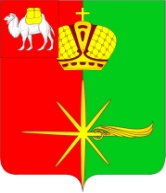  Челябинская область                СОВЕТ  ДЕПУТАТОВКАРТАЛИНСКОГО  ГОРОДСКОГО  ПОСЕЛЕНИЯРЕШЕНИЕот 05 мая 2015 г. № 46О схеме избирательных округов по назначению выборов депутатов Совета депутатов Карталинского городского поселенияДля подготовки и проведения выборов депутатов Совета депутатов Карталинского городского поселения 13 сентября 2015 года, руководствуясь Федеральным законом «Об основах гарантий избирательных прав и прав на участие в референдуме граждан Российской Федерации»,Совет депутатов Карталинского городского поселения РЕШАЕТ:1. Утвердить схему одномандатных округов по выборам депутатов Совета депутатов Карталинского городского поселения (схема прилагается).2. Настоящее решение вступает в силу с момента его опубликования в средствах массовой информации.Глава Карталинского городского поселения							М.А.УсольцевПриложение к решениюСовета депутатов Карталинскогогородского поселенияот 05 мая 2015г. № 46СХЕМА  ИЗБИРАТЕЛЬНЫХ ОКРУГОВ по выборам депутатов Совета депутатов Карталинского городского поселения.Число избирателей 22524 чел.Норма представительства  на один мандат 1408чел. + 141чел.1267 <1408<1549Одномандатный избирательный округ №1 Число избирателей 1328ч. Адрес избирательного участка: г. Карталы, ул. Просвещения, 53 помещение школы №1  В состав  округа включены: улица Гагарина дома № 1-66,67,69,71,73; улица  Набережная дома № 1- 65, 66; улица Октябрьская дома № 1- 55, 56,58,60,62,64,66,68,70,72,74,76,78; улица Просвещения дома №1 -61, 62,64,66,68,70,72,74, 76;  улица Советская дома № 1-78,79,81; улица Труда дома № 1-46,47,49,51,53,55,57,59,61,63,65,67,69,71;улица 8 Марта, поселок Геологов, переулок Железнодорожный,  переулок Комарова, переулок Копейский, переулок Красноармейский, переулок Первомайский, переулок Речной, переулок Совхозный, переулок Титова, переулок Чайковского, Кирзавод, дома казарм 126 км,128км.Одномандатный избирательный округ №2 Число избирателей 1300 ч.Адрес избирательного участка: г. Карталы, ул. Гагарина, 142, помещение конторы АТП.В состав округа включены: улица Гагарина дома № 68,70,72,74,75-140,141,143,145,147,149,151,153,155,157,159; улица Комсомольская, улица Набережная дома № 67- 153, 154,156,158,160,162,164,166,168, 170,172,174,176,178,180,182,184, 186,188,190,192,194,196,198, 200; улица Октябрьская дома № 57,59,61,63,65,67, 69,71,73,75,77,79,80-147, 148,150,152,154,156,158,160,162; улица Просвещения дома № 63 ,65,67,69,71,73,75,77,78- 123, 124,126,128,130, 132; улица Советская дома № 80,82, 83 - 154; улица Труда дома №48,50,52,54,56,58,60,62,64,66,68,70,71А,73,75,77,79,81,83,85,87, 89,; улица Целинная;  переулок Дружбы, переулок Заводской, переулок Колхозный, переулок Кузнечный, переулок Мастеровой, переулок Пионерский, переулок Школьный.дома ветлечебницы и учхоза СПТУ – 128, Казарма 6 км.Одномандатный избирательный округ №3 Число избирателей 1340 ч.Адрес избирательного участка: г. Карталы, ул. Свердлова, 12, Управление Федеральной службы занятости населения.	В состав округа включены: улица Беляева дома № 92,94,96,98,100,102,104,106,108, 110, улица Зеленая дома № 57,59,61,63,65,67,68- 101, 102,104,106,108, 110; улица Крайняя, улица Кооперативная дома №88,90,92,93- 131, 132, 134; улица Луговая дома № 67,69,70 -114,улица Малая, улица Новостроющая  дома № 71,73,74-110,111,113;  улица Односторонняя, улица Пролетарская дома №78,80,82,83- 129А, 130,132,134, 134А; улица Путейская, улица Рассветная,    улица Свердлова, улица Свободы, улица Сигнальная, улица Средняя;улица им. «Степана Разина» , улица Чкалова   дома № 48,50,52,54,56,57-75; улица Центральный городок, переулок Болотный, переулок Дзержинского, переулок Коммунальный, переулок Лесозащитный, переулок Новый, переулок Промежуточный, переулок Тупиковый, переулок Электрофикаторов.	(внесены изменения решением от 16.06.2015 №64)Одномандатный избирательный округ №4Число избирателей 1404 ч.Адрес: г. Карталы, ул. Лобырина , 44-а помещение средней школы №131.	В состав округа включены: улица Беляева дома № 1-90; улица Зеленая дома № 1 -55, 56,58,60,62,64,66; улица Карталинский рабочий,  улица Кооперативная дома № 1-86,87,89, 91;  улица Лобырина, улица Луговая дома № 1 - 64;  улица Маяковского; улица Пролетарская  дома № 1 -76,77,79,81; переулок Крупской дома №  1-42,43,45,47,49; переулок Красногвардейский дома № 1- 53,54, 56, переулок им. « Павлика Морозова» дома № 1 - 55,56,58,60,62,64,66,68;переулок Опорный дома № 1-22,23,25,27,29,29А; переулок Уральский дома № 1- 61,62,64.Одномандатный избирательный округ №5  Число избирателей 1235ч.Адрес: г. Карталы, ул. Лобырина , 44-а помещение средней школы №131.	В состав округа включены: улица Воротилина дома №1-50,51,53,55; улица Восточная , улица Майская, улица Новостроящая дома № 1-69, 70,72; улица Ручейная, улица Садовая дома № 1- 45, 46,48,50,52,54,56,58, улица Степная дома № 1-48,49,51,53,55, 57; улица Чкалова   дома № 1-46,47,49,51,53,55, переулок Горочный, переулок им. «Максима Горького», переулок Интернациональный; переулок Кирова,  переулок Крупской дома №44,46,48,48А, 51, 53, 55,57,59, переулок Красногвардейский дома № 55,57,59,61,63,65,67,68-73,73А,74, 76,78, 80,82,84,86,88, переулок Локомотивный,переулок им. « Павлика Морозова» дома № 57,59, 61,63,65,67,69,70- 77, 78,80, 82, переулок Опорный дома №24,26,28,30, 31-34,35,37,39,41,43,45, 47 ; переулок Тобольский,  переулок Уральский дома №63,65,66-84,85,87, Мирный городок, переулок «40 лет Октября », дома Скважины(внесены изменения решением от 16.06.2015 №64)Одномандатный избирательный округ №6 Число избирателей1269 чел. Адрес избирательного участка: г. Карталы, ул. Карташева, 12А, помещение средней школы №31.В состав округа включены: улица Вагонная, улица Воротилина дома № 52,54,56, 57-64,65,67,69,71; улица Газовиков, улица Железнодорожная,  улица Карьерная, улица Карташева, улица Матросова, улица Победы, улица Садовая дома № 47,49,51,53,55,57,59,60-69,70,72,74,76;   улица Суворова, улица Строительная, улица Степная дома №50,52,54,56,58,59-78,79,81,83,85,87,89; улица Центральная,  переулок Полевой. Одномандатный избирательный округ №7 Число избирателей 1585 ч.Адрес избирательного участка: г. Карталы, ул. Акмолинская, 66 , помещение дома культуры.	В состав округа входят: улица Акмолинская; улица Бестужева; улица Высоцкого; улица Герцена; улица Горького; улица Гончарова; улица Антона Дейнеко; улица Достоевского; улица Есенина; улица Лермонтова; улица Лесная;   улица Менделеева; улица Михайловского;  улица Молодежная; улица Озерная;  улица Российская; улица Рылеева; улица Станционная; улица Тургенева;  улица Фадеева; улица Цветаевой; вагоны ПМС – 36. Одномандатный избирательный округ №8Число избирателей 1515 чел.Адрес избирательного участка: г. Карталы, ул. Хладопункт, 7, помещение конторы Карталинских электротеплосетей.	В состав округа входят: улица Деповская; улица Западная; улица Ленина дома №38,42,43,44,46,48,50,52,36/1,38/1,40/1,42/1,44/1,46/1,48/1,50/1; улица Луначарского дома № 15А,17,19,21,23,32,34,25,27,29,31,31А,33,35,36,37,37А,38,40, 41,42, 44,45,50, 52,54, 56,58,60,62,64,66,70,72,74; улица Магнитогорская; улица Насыпная; улица Новоорская;  улица Огородная; улица Окружная; улица Орджоникидзе дома № 11,11А,13, 15,17,17А,18,20,21,22,25,26,27,28,29,30,31,36,38,40,42,44;улица Орская; улица Южная;  улица Шлакоблочная; переулок  Блюхера;  переулок Городской; переулок Зои Космодемьянской дом № 2а,3,3А,4,5,6,8; переулок Песчанный; переулок ШБЗ дом № 7; Стройучасток; 2-й Стройучасток; Хладопункт;  казарма 132км,казарма 4км, казарма 4А.Одномандатный избирательный округ №9Число избирателей 1490 чел.Адрес избирательного участка: г. Карталы, ул. Орджоникидзе,6 , помещение средней школы № 45.	В состав округа входят: улица Ленина дома№ 15,17,18А,19,21,23, 25,26 -  40;  улица Луначарского дома №1-13А,13,14,16,18,20,22,24,26,28,30; улица Орджоникидзе дома № 1,2,2А,3,4,5,6,7,8,9,10,12,14,16;улица Пушкина дома №13,15,17,19,20,21, 22,23,24, 25,28, 29, 30,30А,32,34,36,38; переулок  Зои Космодемьянской дом № 1; хирургическое отделение ж.д. больницы.Одномандатный избирательный округ №10Число избирателей 1471 чел.Адрес избирательного участка: г. Карталы, ул. Ленина, 22 , помещение средней школы № 17.	В состав округа входят: улица Калмыкова; улица Ленина  дома № 11, 12, 13, 14,14Б,16; улица Пушкина дома № 12,14,14Б; Стройплощадка; терапевтическое и нервное отделения  ж.д. больницы; роддом.Одномандатный избирательный округ №11Число избирателей 1550 чел. Адрес избирательного участка: г. Карталы, ул. Ленина 7А, помещение  Центра досуга  «Россия».	В состав округа входят: улица Ленина дома № 2,4,4А,5,5А,6,6А,7,8, 9,9а,10, 10А; улица Пушкина дома № 2,4,6,7,8, 8А,9,10; улица Славы дома № 1,13,13А,14А,21, 23, 25,27. 	Одномандатный избирательный округ №12Число избирателей 1431 чел.Адрес избирательного участка: г. Карталы, ул. Славы ,4, административное помещение МУЗ «Карталинская больница».	В состав округа входят: улица Славы  дома № 2,2А,2Б,2В,2/1,2/2,2/3,2/4,2/7, 2/7А, 8,10,12,14,16А; переулок Путепроводный.                            Избирательный округ №13Число избирателей 1399 чел.Адрес избирательного участка: г. Карталы, ул. Заводская, 34 «Г» , помещение спортивной школы.В состав округа входят: улица Борьбы; улица Братьев Кашириных дом № 2а; улица  Жданова;  улица Калинина; улица Мира;  улица Пьянзина   дома №1,3,5,7,9,11,13,15,17,19,21,23,25,27,29,31,33,35,37,39,41,43,45,47,49,       51,53,55,57,59,61,63,65; улица Славы- дома № 31,33,35,56 - 124.(внесены изменения решением от 16.06.2015 №64)Одномандатный избирательный округ №14Число избирателей 1399 чел.Адрес избирательного участка: г. Карталы, ул. Братьев Кашириных, 12 , помещение средней школы № 3.	В состав округа входят: улица Заводская; улица Братьев Кашириных дома № 2,5,6,6А; улица Карла Маркса; улица Нахимова ; улица Пьянзина дома № 2 ,4,6,8,10,12,14,16,18,20,22,24,26,28,30,32,34,36,38,40,42,44,46,48,50,52,54,56,58,60,62,64,66,  67 - 107; улица Спортивная; улица Энтузиастов; Спецгородок; гор. больница.Одномандатный избирательный округ №15Число избирателей 1407 чел.Адрес избирательного участка: г. Карталы, ул. Братьев Кашириных, 12 , помещение средней школы № 3.	В состав округа входят: улица Вишневая, улица Братьев Кашириных – дома № 8, 13А,14,16; улица Ковровая, улица Линейная, улица Мичурина, улица Мостовая, улица Отдыха, улица Парковая, улица Почтовая, улица 1-я Северная, улица 2-я Северная, улица «50-лет Победы», улица Чапаева; улица Юбилейная, переулок Зайцева.Одномандатный избирательный округ №16Число избирателей 1401 чел.Адрес избирательного участка: г. Карталы, пер. Учебный , 4 , помещение «Карталинского агротехнического техникума»	В состав округа входят: улица Аграрная; улица Береговая;  улица Больничная; улица Водонапорная; улица Водопроводная; улица Братьев Кашириных дома № 13, 15,17,18,18Б,19,21,24,26,27,28А,29; улица Клубная; переулок Короткий;   улица Светлая; улица Селекционная; улица Узкая;  улица Ясная;  переулок Башенный; переулок Земляной; переулок Конечный; переулок Кривой; переулок Монтажников; переулок Родниковский;  переулок Складской; переулок Сельстрой; переулок Торговый; переулок Трансформаторный;  переулок Учебный;  переулок Цесовский; переулок Шахтерский; Молокозавод; отделения гор. больницы   на Угольных копях; СПТУ №128, улица Братьев Кашириных дом № 18А(внесены изменения решением от 16.06.2015 №64)